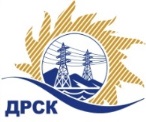 Акционерное Общество«Дальневосточная распределительная сетевая  компания»ПРОТОКОЛ № 776/МТПиР-РЗакупочной комиссии по рассмотрению заявок по открытому электронному Закупочной комиссии по рассмотрению заявок по открытому одноэтапному конкурсу без предварительного квалификационного отбора на право заключения договора: Мульчер на гусеничном ходу» закупка 2679  раздел 2.2.2.  ГКПЗ 2016ПРИСУТСТВОВАЛИ:  члены постоянно действующей Закупочной комиссии ОАО «ДРСК»  2-го уровня.ВОПРОСЫ, ВЫНОСИМЫЕ НА РАССМОТРЕНИЕ ЗАКУПОЧНОЙ КОМИССИИ: О  рассмотрении результатов оценки заявок Участников.Об отклонении заявки участника ООО Завод «Алтайлесмаш»"О признании заявок соответствующими условиям Документации о закупке.О предварительной ранжировке заявок.О проведении переторжкиВОПРОС № 1.  О рассмотрении результатов оценки заявок УчастниковРЕШИЛИ:Признать объем полученной информации достаточным для принятия решения.Утвердить цены, полученные на процедуре вскрытия конвертов с заявками участников открытого конкурса.ВОПРОС № 2. Об отклонении заявки участника ООО Завод «Алтайлесмаш»	РЕШИЛИ:	Отклонить заявку Участника ООО Завод «Алтайлесмаш" г. Барнаул, ул. Меланжевая, 18 от дальнейшего рассмотрения на основании п. 2.8.2.5. «в» Документации о закупке:ВОПРОС № 3. О признании заявок соответствующими условиям Документации о закупкеРЕШИЛИ:Признать заявки ООО «РУСАГРО» г. Москва, Звездный бульвар, 21, ООО «СибТехИмпэкс» г. Красноярск, ул. Гладкова, 4 соответствующими условиям Документации о закупке и принять их к дальнейшему рассмотрению.ВОПРОС № 4.  О предварительной ранжировке заявокРЕШИЛИ:Утвердить предварительную ранжировку заявок:ВОПРОС № 5.  О проведении переторжкиРЕШИЛИ:Провести переторжку. Допустить к участию в переторжке предложения следующих участников: ООО «РУСАГРО» г. Москва, Звездный бульвар, 21, ООО «СибТехИмпэкс» г. Красноярск, ул. Гладкова, 4 .  Определить форму переторжки: заочная.Назначить переторжку на 25.11.2016 в 15:00 час. (благовещенского времени).Место проведения переторжки: ЭТП b2b-energoОтветственному секретарю Закупочной комиссии уведомить участников, приглашенных к участию в переторжке, о принятом комиссией решенииисполнитель Коврижкина Е.Ю.Тел. 397208г. Благовещенск«22» ноября 2016№Наименование участника и его адресПредмет и общая цена заявки на участие в закупке1ООО Завод «Алтайлесмаш»г. Барнаул, ул. Меланжевая, 18 Цена: 22 627 118,64  руб.  без учета НДС (26 700 000,00 руб. с учетом НДС). 2ООО «РУСАГРО»г. Москва, Звездный бульвар, 21 Цена: 27 864 406,77  руб.  без учета НДС (32 880 000,00 руб. с учетом НДС). 3ООО «СибТехИмпэкс»г. Красноярск, ул. Гладкова, 4 Цена: 28 250 000,00  руб.  без учета НДС (33 335 000,00 руб. с учетом НДС). Основания для отклонениявыявлено несоответствие габаритных размеров в транспортном положении с мульчерной навеской, а именно -  длина 8 400 мм, ширина 2 955мм, высота 3085мм что не соответствует требованиям п. 6 Технического заданиявыявлено несоответствие по массе мульчера в снаряженном состоянии (с рабочим органом), а именно – 19000 кг, что не соответствует требованиям п.7 Технического заданиявыявлено несоответствие ширины траков стальной гусеничной ленты, а именно  600 мм, что не соответствует требованиям п. 13 Технического заданиявыявлено несоответствие среднего удельного давления на грунт мульчерной навески, а именно  0,45 кг/см2, что не соответствует требованиям 15 Технического заданиявыявлено несоответствие по критерию «клиренс», а именно 420 мм, что не соответствует требованиям п. 14 Технического заданиявыявлено несоответствие характеристик мульчерной фрезы, а именно заявлен привод гидростатический, что не соответствует требованиям п. 21Б  Технического заданиявыявлено несоответствие характеристик мульчерной фрезы, а именно заявлен диаметр фрезы 590 мм, что не соответствует требованиям п. 21Д  Технического заданияМесто в предварительной ранжировкеНаименование участника и его адресЦена заявки на участие в закупке, руб. без НДСБалл по неценовой предпочтительности1 местоООО «РУСАГРО»г. Москва, Звездный бульвар, 21 27 864 406,77  3,02 местоООО «СибТехИмпэкс»г. Красноярск, ул. Гладкова, 4 28 250 000,00  3,0Ответственный секретарь Закупочной комиссии  2 уровня АО «ДРСК»____________________М.Г. Елисеева